Bevorderingsnormen Ubbo EmmiusAlgemeenDe beslissing over de bevordering naar het volgende leerjaar wordt genomen door de bevorderingsvergadering.Indien de leerling niet overgaat beslist de bevorderingsvergadering of de leerling de schoolloopbaan op een schooltype met een lager niveau kan voortzetten of dat doubleren zinvol is.In principe is de beslissing van deze vergadering gebaseerd op de bevorderingsnormen.De bevorderingsnormen worden toegepast op alle cijfers van het eindrapport.Begripsbepaling:een onvoldoende is een cijfer lager dan een 6tekort is het totaal van de tekortpunten, dat als volgt wordt vastgesteld:5 is één tekortpunt4 is twee tekortpunten enz.Bij rapportcijfers afgerond op één decimaal levert een 4,5 t/m 5,4 één tekortpunt op, een 3,5 t/m 4,4 twee tekortpunten enz.compensatie: het totaal van de compensatiepunten, dat als volgt wordt vastgesteld:7 is één compensatiepunt8 is twee compensatiepunten enz.In een enkel geval komt het voor, dat een rapportcijfer wordt gegeven voor een vak dat niet in de lessentabel staat van de klas waarin de leerling zit. Aan een dergelijk cijfer kunnen geen rechten worden ontleend in verband met de bevordering.In bepaalde klassen worden voor enkele vakken geen cijfers gegeven. Deze vakken moeten “naar behoren” (voldoende of goed) zijn gekwalificeerd. Dit geldt ook voor de in het examendossier opgegeven handelingsdelen.In bepaalde klassen wordt voor bepaalde vakken het behaalde cijfer op het eindrapport omgezet in een waardering G (=goed), V (=voldoende) of O (=onvoldoende). De waardering G, V of O levert geen meetellend compensatiepunt op.Het eindcijfer wordt omgezet in:een O als het eindcijfer 5,4 of lager is,een V als het eindcijfer 5,5 of hoger is en lager is dan een 7,5een G als het eindcijfer 7,5 of hoger is.Hardheidsclausule: Bij kennelijke onbillijkheden en bij situaties waarin deze regeling niet voorziet, beslist de vestigingsdirecteurBevordering van klas 1 naar klas 2Aan het eind van klas 1 (BB, KB, TL, HAVO en VWO) gelden de volgende bevorderingsnormen:Een leerling is bevorderd indien hij/zij aan onderstaande normen voldoet:Kernvakkenregel: er is sprake van maximaal één tekortpunt op de vakken Nederlands, Engels en wiskunde.De leerling heeft maximaal één tekortpunt.Een leerling wordt besproken als onderstaande van toepassing is:Kernvakkenregel: er is sprake van maximaal één tekortpunt op de vakken Nederlands, Engels en wiskunde.De leerling heeft twee tekortpunten.Een leerling wordt afgewezen indien:In alle gevallen waarin de leerling niet aan bovenstaande voldoet.Bevordering van klas 2 naar klas 3Bevorderingsnorm van klas 2 BB en KB naar klas 3Aan het einde van klas 2 (bb en kb) gelden de volgende bevorderingsnormen:Een leerling is bevorderd indien hij/zij aan onderstaande normen voldoet:Er is sprake van maximaal drie tekortpunten op het eindrapport van klas 2.Voor de te volgen examenvakken in klas 3 bb en 3kb geldt dat:alle cijfers een 6 zijn of hoger ofer is één keer een 5 behaald en alle overige cijfers zijn een 6 of hoger ofer is twee keer een 5 behaald en tenminste één keer een 7 behaald.Een leerling wordt besproken als onderstaande van toepassing is:Er is sprake van meer dan drie tekortpunten, maar voor de te volgen examenvakken in klas 3 bb en 3kb is maximaal twee keer een 5 behaald en tenminste één keer een 7 behaald.Een leerling wordt afgewezen indien:In alle gevallen waarin de leerling niet aan bovenstaande voldoet.Bevorderingsnorm van klas 2 TL, HAVO en VWO naar klas 3Aan het einde van klas 2 (TL, Havo, Vwo) gelden de volgende bevorderingsnormen:Een leerling is bevorderd indien hij/zij aan onderstaande normen voldoet:Kernvakkenregel: er is sprake van maximaal één tekortpunt op de vakken Nederlands, Engels en wiskunde.Er is sprake van maximaal drie tekortpunten. Het gemiddelde van alle cijfers is minimaal een 6.0.Een leerling wordt besproken als onderstaande van toepassing is:Niet van toepassingEen leerling wordt afgewezen indien:In alle gevallen waarin de leerling niet aan bovenstaande voldoet.  Bevordering van klas 3 naar klas 4Bevorderingsnorm van klas 3 BB/KB naar klas 4 BB/KBAan het einde van klas 3 (BB en KB) gelden de volgende bevorderingsnormen:Een leerling is bevorderd indien hij/zij aan onderstaande normen voldoet:De handelingsdelen zijn compleet en met een voldoende afgerond.Voor de zeven examenvakken (Nederlands, Engels, twee beroepsgerichte algemeen vormende vakken, het profielvak, het gemiddelde van de keuzevakken en maatschappijleer) geldt dat:alle cijfers een 6 zijn of hoger ofer is één keer een 5 behaald en alle overige cijfers zijn een 6 of hoger ofer is twee keer een 5 en tenminste één keer een 7 behaald ofer is één keer een 4 behaald en tenminste één keer een 7 behaald.Een leerling wordt besproken, als onderstaande van toepassing is:De handelingsdelen zijn niet compleet en/of niet met een voldoende afgerond.Een leerling wordt afgewezen indien:In alle gevallen waarin de leerling niet aan bovenstaande voldoet.Bevorderingsnorm van klas 3 GLTL naar klas 4 GLTLAan het einde van klas 3 (GTL) gelden de volgende bevorderingsnormen:Een leerling is bevorderd indien hij/zij aan onderstaande normen voldoet:Er is sprake van maximaal vier tekortpunten.De handelingsdelen zijn compleet en met een voldoende afgerond.Voor de zeven examenvakken in klas 4 GTL geldt dat:alle cijfers een 6 zijn of hoger ofer is één keer een 5 behaald en alle overige cijfers zijn een 6 of hoger ofer is twee keer een 5 en tenminste één keer een 7 behaald ofer is één keer een 4 behaald en tenminste één keer een 7 behaald.Een leerling wordt besproken als onderstaande van toepassing is:Er is sprake van maximaal vier tekortpunten.De handelingsdelen zijn niet compleet en/of niet met een voldoende afgerond.Voor de zeven examenvakken in klas 4GLTL geldt dat:- alle cijfers een 6 zijn of hoger of- er is twee keer een 5 behaald en alle overige cijfers zijn een 6 of hoger ofer is drie keer een 5 en tenminste één keer een 7 behaald ofer is één keer een 4 en één keer een 5 behaald en tenminste één keer een 7 behaald.Een leerling wordt afgewezen indien:In alle gevallen waarin de leerling niet aan bovenstaande voldoet.4.3 	Bevorderingsnorm van klas 3 HAVO naar klas 4 HAVOAan het einde van klas 3 HAVO gelden de volgende bevorderingsnormen:Een leerling is bevorderd indien hij/zij aan onderstaande normen voldoet:Kernvakkenregel: er is sprake van maximaal één tekortpunt op de vakken Nederlands, Engels en wiskunde.Er is sprake van maximaal vier tekortpunten, verdeeld over maximaal twee vakken, waarbij geen enkel eindcijfer lager dan een 4 is. Het gemiddelde van alle cijfers is minimaal een 6.0.De vakken godsdienst & levensbeschouwing én lichamelijke opvoeding zijn met een voldoende (V) of goed (G) beoordeeld of minimaal een 5,5.Een leerling wordt besproken als onderstaande van toepassing is:Niet van toepassingEen leerling wordt afgewezen indien:In alle gevallen waarin de leerling niet aan bovenstaande voldoet.4.3.1.  Toelating uit klas 3 HAVO naar klas 4 VMBO TLAan het einde van klas 3 HAVO gelden de volgende normen voor toelating tot klas 4 VMBO-TL:Kernvakkenregel: er is sprake van maximaal twee tekortpunten, verdeeld over maximaal twee van de vakken Nederlands, Engels en wiskunde, waarbij voor geen van deze vakken het eindcijfer lager dan een 4 mag zijn.Op de zes te volgen examenvakken heeft de leerling maximaal vier tekortpunten, verdeeld over maximaal drie vakken.Bevorderingsnorm van klas 3 VWO naar klas 4 VWOAan het einde van klas 3 VWO gelden de volgende bevorderingsnormen:Een leerling is bevorderd indien hij/zij aan onderstaande normen voldoet:Kernvakkenregel: er is sprake van maximaal één tekortpunt op de vakken Nederlands, Engels en wiskunde.Er is sprake van maximaal vier tekortpunten, verdeeld over maximaal twee vakken, waarbij geen enkel eindcijfer lager dan een 4 is. Het gemiddelde van alle cijfers is minimaal een 6.0.(Voor de leerlingen die van Gymnasium overstappen naar Atheneum geldt dat hierbij de eindcijfers voor Grieks en Latijn buiten beschouwing worden gelaten.)De vakken godsdienst & levensbeschouwing én lichamelijke opvoeding zijn met een voldoende (V) of goed (G) beoordeeld of minimaal een 5,5.Een leerling wordt besproken als onderstaande van toepassing is:Niet van toepassingEen leerling wordt afgewezen indien:In alle gevallen waarin de leerling niet aan bovenstaande voldoet.
Toelating uit klas 3 VWO naar klas 4 HAVOAan het einde van klas 3 VWO gelden de volgende normen voor toelating tot klas 4 HAVO:Kernvakkenregel: er is sprake van maximaal één tekortpunt op de vakken Nederlands, Engels en wiskunde.Op het pakket te kiezen vakken heeft de leerling maximaal vier tekortpunten, verdeeld over maximaal drie vakken, waarbij geen enkel eindcijfer lager dan een 4 mag zijn.4.4.2 	Toelating tot havo 4 vanuit VMBO GTLEen leerling kan vanuit 4VMBO GTL worden toegelaten tot de havo als:Een leerling met 8 vakken aan de slaagnorm heeft voldaan voor het VMBO.Het gekozen pakket aansluit bij het te kiezen pakket op de havoWiskunde in het vmbo-pakket is een voorwaarde voor het kiezen van wiskunde en daarmee van een EM-, NG- en NT-profiel.NaSk2 in het vmbo-pakket is een voorwaarde voor het kiezen van scheikunde en daarmee van een NG/NT-profiel.NaSk1 in het vmbo-pakket is een voorwaarde voor het kiezen van natuurkunde en daarmee van een NT-profiel.Een intakegesprek kan deel uitmaken van de toelatingsprocedure. Hierin zal het advies van de VMBO-school worden besproken.De vmbo-school beijvert zich om de voorbereiding op de overstap zo goed mogelijk te laten verlopen, zowel op inhoudelijk als organisatorisch niveau.De vmbo-leerling beijvert zich ervoor om niet meer dan één vijf in de kernvakken Nederlands, Engels en Wiskunde te behalen De havo kent 3 kernvakken waarin een leerling slecht één 5 als gemiddeld eindcijfer mag halen.Aan de overstap kan bij sommige vakken een aansluitingsmodule gekoppeld zijn om stof die op het VMBO niet behandeld is bij te werken. Het doorlopen van een dergelijke module kan leiden tot een advies dat wordt meegewogen in het intakegesprek.Deze situatie geldt vanaf cursus ’22 – ’23. Vanaf dat moment geldt er een doorstroomrecht.Er is sprake van twee overgangsjaren, waarin de leerlingen van klas 4 GTL nog niet examen hebben kunnen doen in een theoretisch vak. In deze overgangsjaren mag het praktijkvak worden opgeteld bij de andere 7 vakken, incl. maatschappijleer. In deze overgangssituatie geldt een mogelijkheid tot doorstroming onder de hierboven geschetste voorwaarden. Deze mogelijkheid geldt ook voor leerlingen die als gevolg van bijv. verhuizing een verzoek indienen vanuit GTL 4 plaats te mogen nemen in havo 4, maar een recht is het niet.4.4.3	Extra vak in VMBO GTLWelke vakken?De meeste examenvakken kunnen worden gekozen als extra vak. De decaan kan precies aangeven welke vakken gekozen kunnen worden. Voorwaarde is wel dat de leerling het vak in klas 3 gevolgd heeft.Het kiezen van een extra vakDe leerling mag in klas 4 een extra vak kiezen, als hij in klas 3 een 7,0 of hoger gemiddeld staat op het eindrapport en voor het vak dat de leerling als extra vak wil kiezen een voldoende heeft gescoord op de eindlijst.Centraal examen afleggen in een extra vakEen extra vak telt mee bij het vaststellen of de leerling geslaagd is voor het examen. Het extra vak kan nooit de uitslag van het examen negatief beïnvloeden. Als een leerling op het rapport voor p2 en/of p3 van het eindexamenjaar een onvoldoende heeft voor het extra vak dan wordt de leerling voor het betreffende vak niet opgegeven voor het CE.Bevordering van klas 4 naar klas 5Van havo 4 naar havo 5Een leerling is bevorderd indien hij/zij aan onderstaande normen voldoet:- Alle cijfers zijn 6 of hoger ofer is één keer een 5 behaald en alle overige eindcijfers zijn 6 of hoger ofer is één keer een 5 of één keer een 4 behaald ofer is één keer een 5 en één keer een 4 behaald, waarbij voor de overige vakken een 6 of hoger is behaald en het gemiddelde van de eindcijfers tenminste een 6.0 is.Kernvakkenregel: er is sprake van maximaal één tekortpunt op de vakken Nederlands, Engels en wiskunde.Voor een leerling zonder wiskunde is sprake van maximaal één tekortpunt voor de vakken Nederlands en Engels. De cijfers voor CKV en maatschappijleer vormen samen het combinatiecijfer. Dit combinatiecijfer telt mee in de overgangsregeling. Vóór de berekening van het combinatiecijfer worden de cijfers van beide vakken afgerond.De in het PTA opgenomen handelingsdelen dienen met een V of G te zijn beoordeeld.De vakken godsdienst & levensbeschouwing en lichamelijke opvoeding zijn met een V of G beoordeeld.
Voor godsdienst & levensbeschouwing en lichamelijke opvoeding worden de cijfers op het eindrapport omgezet in een beoordeling O (onvoldoende), V (voldoende) of G (goed).Een leerling wordt besproken als onderstaande van toepassing is:Niet van toepassing
Een leerling wordt afgewezen indien:In alle gevallen waarin de leerling niet aan bovenstaande voldoet.Van vwo 4 naar vwo 5Een leerling is bevorderd indien hij/zij aan onderstaande normen voldoet:- Alle cijfers zijn 6 of hoger ofer is één keer een 5 behaald en alle overige eindcijfers zijn 6 of hoger ofer is twee keer een 5 of één keer een 4 behaald ofer is één keer een 5 en één keer een 4 behaald, waarbij voor de overige vakken een 6 of hoger is behaald en het gemiddelde van de eindcijfers tenminste een 6.0 is.Kernvakkenregel: er is sprake van maximaal één tekortpunt op de vakken Nederlands, Engels en wiskunde.De cijfers voor CKV en maatschappijleer vormen samen het combinatiecijfer. Dit combinatiecijfer telt mee in de overgangsregeling. Vóór de berekening van het combinatiecijfer worden de cijfers van beide vakken afgerond.De in het PTA opgenomen handelingsdelen dienen met een V of G te zijn beoordeeld.De vakken godsdienst & levensbeschouwing en lichamelijke opvoeding zijn met een V of G beoordeeld.Voor godsdienst & levensbeschouwing en lichamelijke opvoeding worden de cijfers op het eindrapport omgezet in een beoordeling O (onvoldoende), V (voldoende) of G (goed).Een leerling wordt besproken als onderstaande van toepassing is:Niet van toepassingEen leerling wordt afgewezen indien:In alle gevallen waarin de leerling niet aan bovenstaande voldoet. Bevordering van klas 5 naar klas 66.1. 	Van vwo 5 naar vwo 6Een leerling is bevorderd indien hij/zij aan onderstaande normen voldoet:- Alle cijfers zijn 6 of hoger ofer is één keer een 5 behaald en alle overige eindcijfers zijn 6 of hoger ofer is twee keer een 5 of één keer een 4 behaald ofer is één keer een 5 en één keer een 4 behaald, waarbij voor de overige vakken een 6 of hoger is behaald en het gemiddelde van de eindcijfers tenminste een 6.0 is.Kernvakkenregel: er is sprake van maximaal één tekortpunt op de vakken Nederlands, Engels en wiskunde.De cijfers voor CKV en maatschappijleer vormen samen het combinatiecijfer. Dit combinatiecijfer telt mee in de overgangsregeling. Vóór de berekening van het combinatiecijfer worden de cijfers van beide vakken afgerond.De in het PTA opgenomen handelingsdelen dienen met een V of G te zijn beoordeeld.De vakken godsdienst & levensbeschouwing en lichamelijke opvoeding zijn met een V of G beoordeeld. Voor godsdienst & levensbeschouwing en lichamelijke opvoeding worden de cijfers op het eindrapport omgezet in een beoordeling O (onvoldoende), V (voldoende) of G (goed).Een leerling wordt besproken als onderstaande van toepassing is:Niet van toepassingEen leerling wordt afgewezen indien:In alle gevallen waarin de leerling niet aan bovenstaande voldoet.6.1.1	Toelating van vwo 5 naar havo 5In uitzonderlijke situaties kan een leerling worden toegelaten tot havo 5.6.1.2.	Overstap van havo 5 naar vwo 5Voor de toelating tot vwo 5 van Ubbo Emmius gelden de volgende normen:De leerling heeft een havodiploma.De leerling stroomt in principe in het vwo in met dezelfde vakken en hetzelfde profiel.Havoleerlingen hebben examen gedaan in 7 vakken. Het vakkenpakket op het vwo bestaat uit 8 examenvakken. Het pakket zal dus met één vak moeten worden uitgebreid.De leerling die als 8e vak Frans of Duits kiest, maar geen Frans of Duits op de havo-eindlijst heeft, is verplicht om de steunlessen Frans of Duits te volgen in periode 1.Wanneer de leerling een ander vak als 8e vak kiest, dient hij/zij zich zelfstandig, vóór aanvang van het nieuwe schooljaar, de ontbrekende leerstof die nodig is voor aansluiting in vwo-5 eigen te maken. Ter beoordeling van de mate van beheersing kan gevraagd worden een diagnostische toets af te leggen.De leerling krijgt vrijstelling voor de vakken maatschappijleer (ma) en culturele kunstzinnige vorming (ckv) op basis van de wettelijke regeling.Als de leerling die voldoet aan de toelatingscriteria in een ander profiel wil instromen dan kan deleerling een verzoek indienen bij de schooldecaan. De toelatingscommissie neemt een besluit over toelating.Aanmelden door de wettelijke vertegenwoordigers van de leerling dient te gebeuren vóór 1 juni. Na de uitslag van het CE wordt de beslissing over toelating genomen door de toelatingscommissie.6.1.3.	Extra vak in het havo/vwoHet extra vak telt mee bij het vaststellen of een leerling over is of niet.Het extra vak telt niet mee als bevordering naar vwo 5 of 6 als bevordering alleen zonder het extra vak mogelijk is. Als het extra vak niet meetelt bij de bevordering dan mag de leerling het extra vak in vwo 5 of 6 niet meer volgen.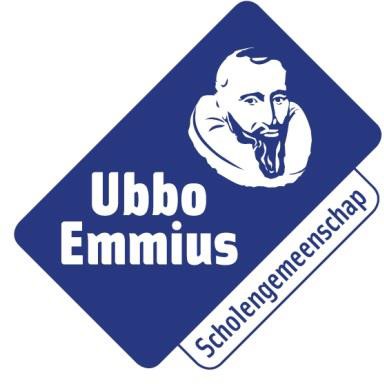 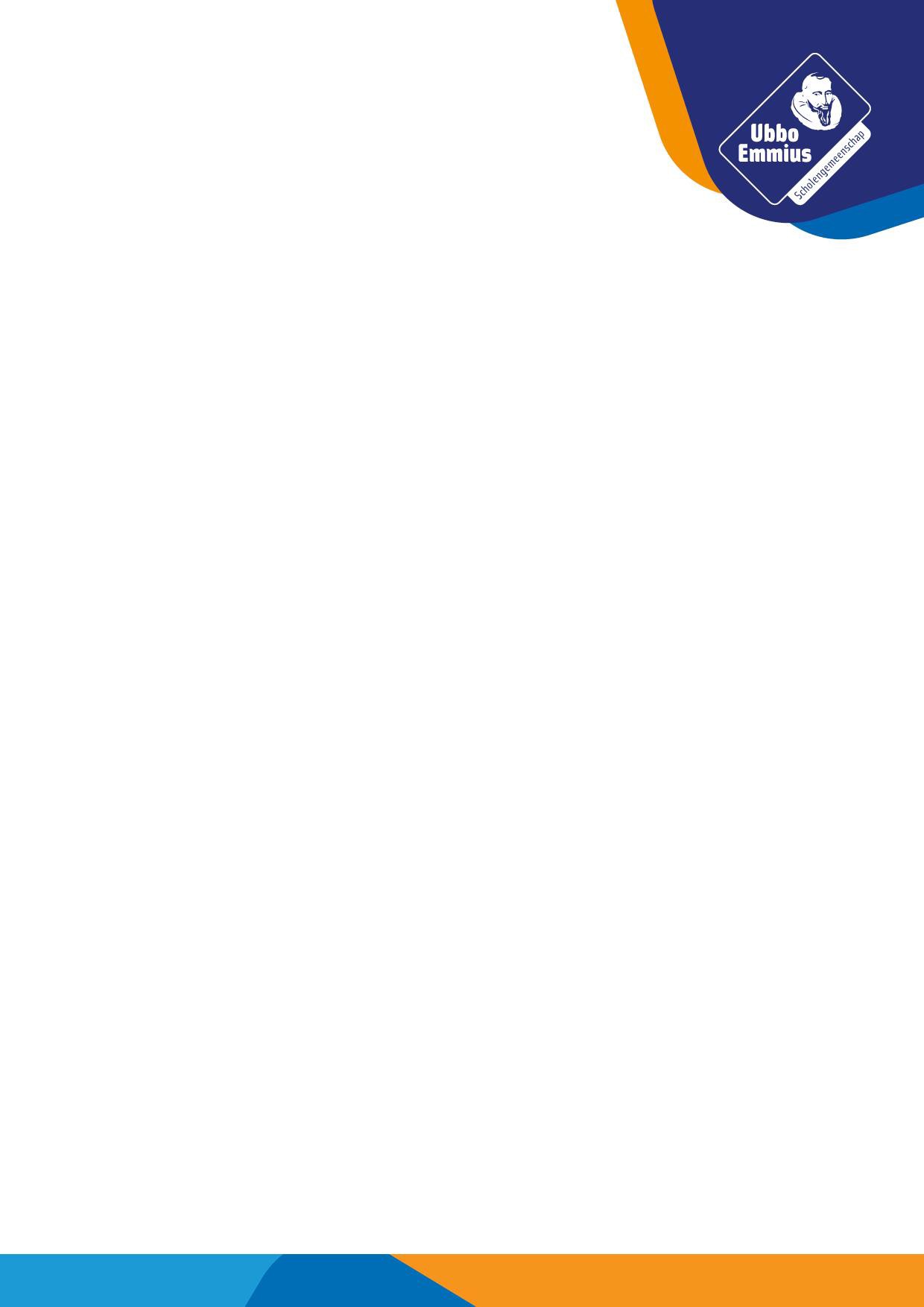 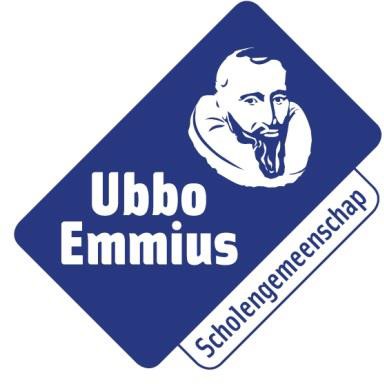 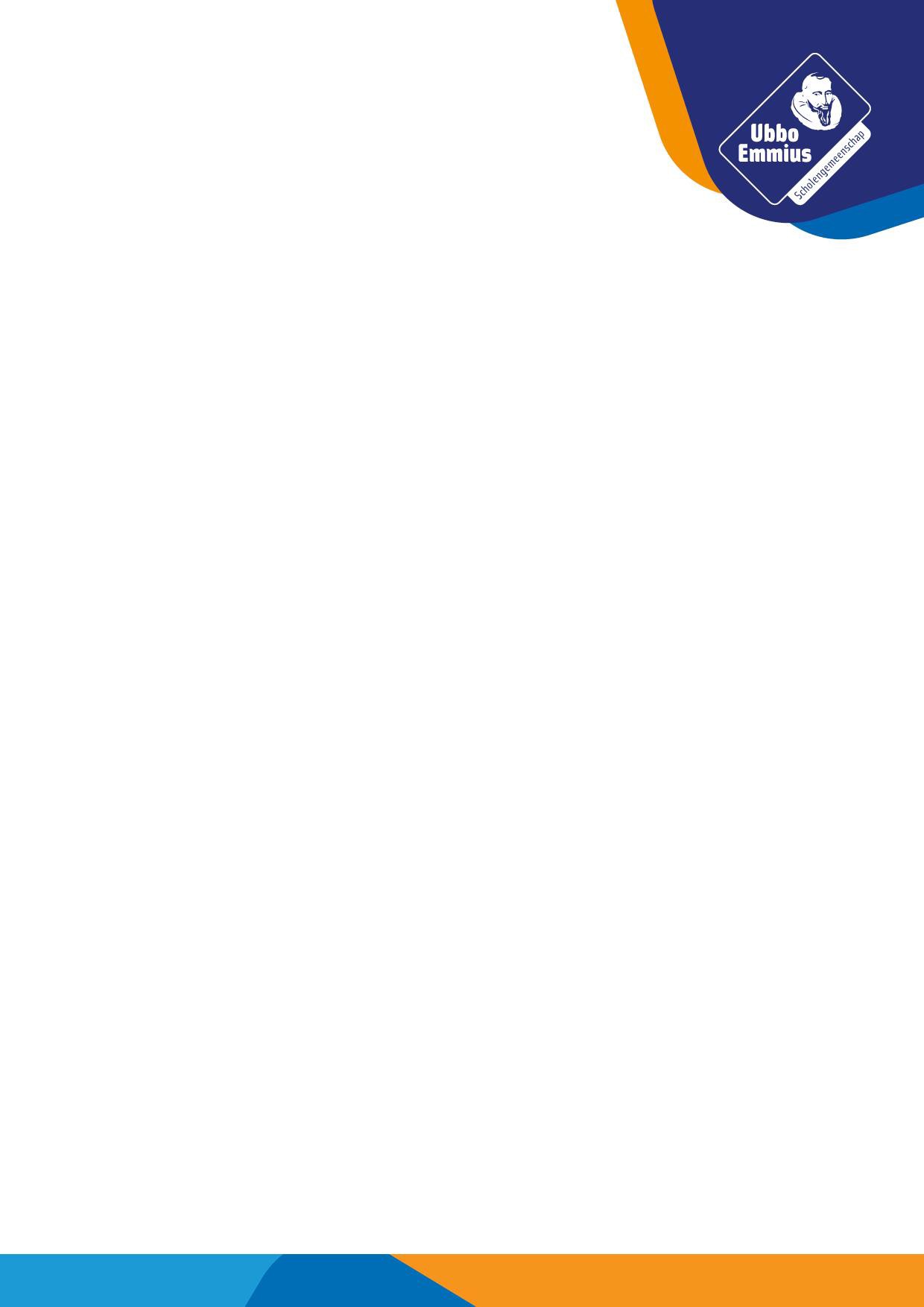 documentgeschiedenisVastgesteld in de directievergadering17 juni 2022Instemming medezeggenschapsraad27 juni 2022Vastgesteld door AD1 juli 2022